2910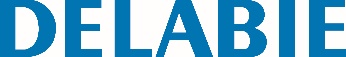 Диспенсер для туалетной бумаги jumbo - 400 мАртикул: 2910 Технические характеристикиДиспенсер для туалетной бумаги jumbo. Большая модель для рулона 400 м. Цельная крышка на шарнире для простого ухода и поддержания гигены.  С замком и стандартным ключом DELABIE.  Контроль расхода.  Размеры : Ø 305, глубина 135 мм. Сталь, покрытая белым лаком. С задней стенкой: защищает от контакта со стеной, влажности и пыли.  Гарантия 10 лет.